СОГЛАСОВАНО:Генеральный директор ООО«ЛАРС Инжиниринг»УТВЕРЖДАЮ:Глава МО «Богашевское сельское поселение» Томского районаТомской области______________К.Е. Марьясов	А.В. Мазуренко«   »	2015г	«   »	2015г«Программа комплексного развития систем коммунальной инфраструктуры Богашевского сельского поселения муниципального образования Томский район на период 2014-2024 годов»Программный документДоговор оказания услуг: № 383 от 15.08.2014Разработчик: ООО «ЛАРС Инжиниринг»Томск2015годУТВЕРЖДАЮ:Глава МО « Богашевское сельское поселение»  Томского районаТомской области	А.В. Мазуренко«   »	2015г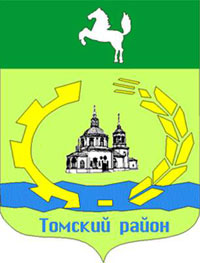 «Программа комплексного развития систем коммунальной инфраструктуры Богашевского сельского поселения муниципального образования Томский район на период2014-2024 годов»Программный документДоговор оказания услуг: № 383 от 15.08.2014Разработчик: ООО «ЛАРС Инжиниринг»Томск2015годПРОГРАММА КОМПЛЕКСНОГО РАЗВИТИЯ СИСТЕМ КОММУНАЛЬНОЙ ИНФРАСТРУКТУРЫБОГАШЕВСКОГО СЕЛЬСКОГО ПОСЕЛЕНИЯНА 2014-2024 ГОДЫ РАЗДЕЛ 1. ПАСПОРТ ПРОГРАММЫРАЗДЕЛ 2. ХАРАКТЕРИСТИКА СУЩЕСТВУЮЩЕГО СОСТОЯНИЯ КОММУНАЛЬНОЙ ИНФРАСТРУКТУРЫ2.1 Краткий анализ существующего состояния системы теплоснабженияВ настоящее время основными теплоисточниками Богашевского сельского поселения являются пять котельных тепловой мощностью свыше 12,264 Гкал/ч, которые обеспечивают более 100 % тепловых нагрузок сельского поселения.Основным топливом для котельных является природный газ, в настоящее время резервное топливо не используется и не закупается. Характеристики котельных Богашевского сельского поселения сведены в таблицу 2.1.1.Таблица 2.1.1 – Характеристики котлов котельных Богашевского СПСредняя загрузка котельных составляет 80 %, наиболее загруженной сельской котельной является котельная «Керамик» в с. Богашево (95,24 %), наименее загруженной является котельная «Поселковая» (таблица 2.1.2). Учитывая интенсивную застройку села, такая загруженность приемлема.Таблица 2.1.2 – Установленная мощность и присоединенная тепловая нагрузка по котельным Богашевского сельского поселенияВсе котельные Богашевского сельского поселения являются достаточно эффективными, но срок службы котлов второй наиболее крупной котельной «Керамик» с. Богашево составляет более 30 лет, что приводит к риску поломок и снижению надежности и эффективности теплоснабжения. Также на этой же котельной установлены морально устаревшие котлы НР-18, КПД которых существенно ниже, чем у современных моделей.Тепловая сеть двухтрубная. Общая протяженность сетей в однотрубном исчислении 11,36 км. Износ сетей котельных на заводе Керамик в Богашево и в Лучаново составляет 30 %, что негативно сказывается и на надежности системы, и на экономичности эксплуатации. Сети в Петухово и в Богашево имеют низкую степень износа.Расчетные расходы теплоты потребителей в Богашевском сельском поселении и сводные данные по потребителям в зонах действия котельных представлены в таблице 2.1.3.Таблица 2.1.3 - Расчетные тепловые нагрузки в границах Богашевского сельского поселенияКраткий анализ существующего состояния системы водоснабженияВодоснабжение населенных пунктов сельского поселения осуществляется из подземных источников.Водоснабжение населенных пунктов осуществляется централизовано, так же используются водозаборные колонки и шахтные колодцы. Централизованное водоснабжение организовано в следующих населенных пунктах: с. Богашево; д. Белоусово; д. Овражное; д. Сухарево; п. Ключи; с. Лучаново; с. Петухово. Эксплуатационные запасы подземных вод не утверждены.се скважины, расположенные на территории Богашевского сельского поселения работают на неутвержденных запасах. На эксплуатацию подземных вод выданы лицензии следующим организациям: ООО «Водоресурс», ООО «Газпром трансгаз Томск», ООО «Комсервис», ООО «ЖСК Ключи», ЗАО «Мехколонна № 159», ООО «Край», Детский оздоровительно-образовательный центр «Космонавт». Информация по водозаборным сооружениям представлена в таблице 2.2.Таблица 2.2 – Водозаборные сооруженияОбщая протяженность водопроводных сетей около 33 км. Состояние водопроводных сетей оценивается как сильно изношенное, что связано с длительным сроком эксплуатации более 25 лет. Согласно Программе комплексного развития коммунального комплекса Богашевского сельского поселения на территории с. Богашево имеется станция обезжелезивания.Качество подземных вод на территории Заречного сельского поселения не соответствуют нормативным требованиям СанПиН 2.1.4.1074 - 01. по содержанию железа, марганца, жесткости, органолептическим показателям (мутность).Границы зоны санитарной охраны ни для одной скважины не утверждены, проекты ЗСО не разрабатывались. Граница первого пояса ЗСО для всех скважин составляет 50 м.2.3 Краткий анализ существующего состояния системы водоотведенияЦентрализованная система водоотведения имеется только в с.Богашево и с.Лучаново. Населенные пункты не полностью канализованы. Протяженность канализационных сетей составляет 11,5 км.с. БогашевоСтоки от с. Богашево отводились на КОС, которые находятся на территории Богашевского поселения, но ведомственной принадлежности относятся к ЖКХ с.Лоскутово. В настоящее время сброс стоков с.Богашево осуществляется в водоем из-за неисправного коллектора.с. ЛучановоКанализационные очистные сооружения имеются в с.Лучаново, производительностью 0,1 м3/сут, сброс недостаточно очищенных сточных вод осуществляется в р.Басандайку.В остальных населенных пунктах отвод сточных вод осуществляется в выгребные ямы и дворовые туалеты. Вывоз стоков из выгребов производится не своевременно.2.4 Краткий анализ существующего состояния системы электроснабженияЭлектроснабжение МО «Богашевское сельское поселение», осуществляется: от энергосистемы Томской области через 2 центра питания - ПС 35/10 кВ «Богашево» и ПС 35/10 кВ «Лоскутово». Данные подстанции в свою очередь запитаны от ПС 110/35/10 кВ «Меженникова» и «Октябрьская». Подстанции между собой связанны по ВЛ 35 кВ.Крупные системные электрогенерационные источники и электрогенерирующие установки, функционирующие на основе возобновляемых источников энергии, на территории поселения отсутствуют.Характеристика высоковольтного электросетевого комплексаВысоковольтный электросетевой комплекс на территории МО «Богашевское сельское поселение» представлен:Электросетевым комплексом регионального значения:ВЛ 110 кВ «Предтеченск – Межениновка» (дисп.№ С-11);распределительным электросетевым комплексом местного значения:ВЛ 35 кВ «Богашево - Межениновка» (дисп.№ 3517);ВЛ 35 кВ «Аэропорт - Лоскутово» (дисп.№ 3519)ВЛ 35 кВ «Богашево- Лоскутово» (дисп.№ н/д);ВЛ 35 кВ «Лоскутово – Вершинино» (дисп.№ 3518);ПС 35/10 кВ «Богашево»;воздушные и воздушно-кабельные линии напряжением 10 кВ;РП и ТП напряжением 10/0,4 кВ.2.5 Краткий анализ существующего состояния системы газоснабженияГазоснабжение Богашевского сельского поселения осуществляется природным и сжиженным газом.Природный газ поступает в поселение через две ГРС «3» и «Апрель». Газифицированы следующие населенные пункты  Богашеского сельского поселения: с. Богашево, с. Лучаново, д. Некрасово, п. Ключи. Общяя протяжённость газораспределительных сетей на территории поселения по состоянию на 1.01.2012 г. составляет 41,6 км.Организованная подача сжиженного газа потребителям осуществляется автотранспортом с газонаполнительной станции города Томск (объём хранения 300 тонн, производительность 10 000 тонн/год). Сжиженный газ используется только в бытовых баллонах, газорезервуарные установки отсутствуют.Сжиженный углеводородный газ используется в деревнях и селах поселения только населением для пищеприготовления и жилищно-коммунальных нужд. Динамика потребления сжиженного газа по поселению сведено в таблицу 2.5. Таблица 2.5. –Динамика потребления сжиженного газа в Богашевском СППротяженность распределительных сетей и количество квартир, снабженных сетевым газом представлено в таблице 2.6.Таблица 2.6 –Протяженность газовых сетей и количество газифицированных квартир Богашевского СП.2.6 Краткий анализ существующего состояния сбора и вывоза бытовых отходов и мусораЦентрализованный сбор ТБО от населения осуществляется во всех населенных пунктах поселения. Сбор отходов производится в контейнеры и в специально отведенных площадках. Количество образованных отходов на территории поселения 6250 тонн. В сельском поселении сбор твердых бытовых отходов осуществляется специализированным предприятием. Индивидуальные предприниматели заключают договора на вывоз ТБО. Все отходы от населенных пунктов поселения вывозится на санкционированные объекты размещения отходов. На санкционированных свалках размещено 4700 тонн отходов. Общая площадь, занятая тремя свалками составляет 8,5 га. Все санкционированные свалки не имеют: проекта на строительство; положительного заключения государственной экспертизы; наблюдательных скважин. Санкционированные свалки не соответствуют требованиям СанПиН 42-128-4690-88 «Санитарными правилами содержания территорий населенных мест» и СанПиН 2.1.2.2645-10 «Санитарно-эпидемиологические требования к условиям проживания в жилых зданиях и помещениях».РАЗДЕЛ 3. ПЕРСПЕКТИВЫ РАЗВИТИЯ И ПРОГНОЗ СПРОСА НА КОММУНАЛЬНЫЕ РЕСУРСЫ3.1 Перспективные показатели развития муниципального образованияПрогноз численности и состава населения (демографический прогноз)В последнее время наблюдается устойчивый рост населения в СП. Перспективная численность населения в поселении представлена в таблице 3.1.1. Прогнозируемый прирост населения рассчитан по приросту жилых площадей и жилищной обеспеченности населения Богашевского СП (согласно данным Генерального плана).Таблица3.1.1 – Перспективная численность населения.Прогноз развития застройки муниципального образованияОдно из основных направлений развития территории Богашевского сельского поселения – строительство индивидуального жилья для постоянного и сезонного проживания в рамках действия агломеративных процессов.Объемы нового жилищного строительства значительно возрастут и до 2019 года составят – 5 тыс. м2/год, до 2024 – 10 тыс. м2/год (табл. 3.1.2) (согласно данным Генерального плана). Основной тип застройки – индивидуальными жилыми домами.Таблица 3.1.2 – Перспектива ввода новых площадейПрогноз развития промышленностиПерспективное развитие промышленности в поселении будет развиваться под влиянием близости крупного рынка сбыта, характеризующегося высокими темпами жилищного и дорожного строительства, развитой культурой потребления пищевых продуктов. На территории поселения благоприятно размещение предприятий пищевой промышленности, производства строительных и отделочных материалов, мебели, производству товаров для садоводства и огородничества.Также территория поселения привлекательна для строительства новых производственных объектов существующих компаний г. Томска благодаря более низким арендным ставкам на землю. Наиболее перспективно развитие производственной и коммунально-складской зон в с. Богашево в восточной части села.3.2 Прогноз спроса на коммунальные ресурсыПерспективное потребление коммунальных ресурсов приведено в таблице 3.2 с разбивкой по годам, видам коммунальных ресурсов и потребителям (ИЖС, МКД, общественные здания, промышленность).Таблица 3.2 – Перспективное потребление коммунальных ресурсовРАЗДЕЛ 4. ЦЕЛЕВЫЕ ПОКАЗАТЕЛИ РАЗВИТИЯ КОММУНАЛЬНОЙ ИНФРАСТРУКТУРЫЭффективность работы системы коммунальной инфраструктуры Богашевскогосельского поселения характеризуют следующие показатели (таблица 4.1).Таблица 4.1 – Целевые показатели системы коммунальной инфраструктурыРАЗДЕЛ 5. ПРОГРАММА ИНВЕСТИЦИОННЫХ ПРОЕКТОВ, ОБЕСПЕЧИВАЮЩИХ ДОСТИЖЕНИЕ ЦЕЛЕВЫХ ПОКАЗАТЕЛЕЙ5.1. Программа инвестиционных проектов в электроснабженииПредложения по строительству, реконструкции и модернизации объектов системы электроснабженияЭлектроснабжение населённых пунктов, входящих в состав МО «Богашевское сельское поселение», на рассматриваемый проектный период до 2024 года предлагается осуществлять через 2 опорных центра питания поселения ПС 35/10 кВ «Богашево» и ПС 35/10 кВ «Лоскутово».Для обеспечения необходимой надежности энергоснабжения поселения потребуется реконструкция ПС 35/10 кВ «Богашево» с увеличением мощности трансформаторов до 2х10 МВА.В период до 2020 года, ввиду превышения нормативного срока эксплуатации, необходимо провести оценку технического состояния оборудования ПС 35/10 кВ «Лоскутово», а так же всех высоковольтных линий номиналом 35 кВ.Для обеспечения необходимого уровня надежности энергоснабжения сельского поселения потребуется в период расчетного срока осуществить реконструкцию ВЛ 35 кВ «Богашево - Межениновка» и «Аэропорт - Лоскутово».Электроснабжение новых площадок жилого и промышленного строительства на территории МО «Богашевское сельское поселение» будет осуществляться от действующего распределительного электросетевого комплекса напряжением 10 кВ, с учётом его реконструкции; для электроснабжения новых жилых площадок предусматривается строительство дополнительных линий 10 кВ и ТП 10/0,4 кВ необходимой мощности.Для обеспечения надежным энергоснабжением существующее жилье на начало проектного периода требуется увеличить мощность следующих КТП: Б-10-26, Б-10-5.В населенных пунктах: с. Богашево, с. Лучаново, с. Петухово, д. Сухарево, д. Белоусово, кроме строительства новых ТП для обеспечения энергоснабжением нового жилья потребуется увеличение мощности существующих ТП.Электроснабжение жилого микрорайона (далее МКР) «Аникино» около деревни Писарево планируется отпайкой ВЛ 35 (протяженность 7 км) от ПС 110/35/10 кВ «Научная» до проектируемой ПС 35/10 кВ «Писарево», расположенной в восточной части МКР. Для электроснабжения п. Ключи необходимо проложить ВЛ 10кВ 1,8 км.От проектируемой ПС 35/10 кВ «Писарево» по кабельным линиям 10 кВ планируется запитать комплектные трансформаторные подстанции наружной установки киоскового типа КТПТ-1000/10/0,4-2000-У1 (ТП1-ТП5) расположенные на территории МКР.Затраты на реализацию всех указанных мероприятий сведены в таблицу 5.1.1.Таблица 5.1.1 – Финансовые потребности в реализацию инвестпроектов с указанием источников финансирования, тыс.руб.5.2. Программа инвестиционных проектов в теплоснабженииПерспективное теплоснабжение мкр. Новостройка с. БогашевоК расчетному сроку 2024 г в данном населенном пункте планируется рост тепловой нагрузки, присоединенной к котельной, на 0,0858 Гкал/ч.Данный район имеет дефицит располагаемой тепловой мощности источника тепловой энергии (котельная) ввиду существенной величины ограничений тепловой мощности. В районе необходима реконструкция котельной с заменой вспомогателного оборудования для устранения ограничений. В остальных случаях необходимо повысить КПД существующих котельных, и если для котельной Поселковая в п. Лучаново это возможно путем модернизации оборудования, то для котельных Лучановская СОШ и мкр. Керамик целесообразна постройка новых модульных газовых котельных. Предложения по строительству и реконструкции тепловых сетей разработаны по следующим направлениям:Замена тепловых сетей в связи с исчерпанием эксплуатационного ресурса;Замена изоляции тепловых сетей;Строительство новых тепловых сетей для обеспечения возможности подключения новых абонентов.Финансовые потребности всех мероприятий с разбивкой по годам по развитию системы теплоснабжения сведены в таблице 5.2.1.Таблица 5.2.1 – Финансовые потребности для реализации инвестпроектов с указанием источников финансирования, тыс. руб.5.3. Программа инвестиционных проектов в газоснабженииДля газификации населенных пунктов необходимо провести мероприятия по переводу жилищного фонда, теплоисточников, промышленных объектов и остальных потребителей сжиженного углеводородного газа на природный газ. Газификация Богашевского поселения предусматривается от существующих ГРС.В первую очередь, будет осуществляться газификация с. Богашево, с. Лучаново, д. Некрасово и п. Ключи от существующих ГРП путем постройки распределительных газопроводов. Самые крупные из негазифицированных, с. Петухово и д. Белоусово, согласно Генеральной схемы газификации ООО «Газпром Промгаз» будут газифицированы во вторую очередь.К 2018 году запланированы проекты по газификации с. Богашево, с. Лучаново и д. Некрасово. Указанные затраты приведены в таблице 5.3.Таблица 5.3 - Финансовые потребности в реализацию инвестпроектов с указанием источников финансирования, тыс. руб.5.4. – 5.5 Программа инвестиционных проектов в водоснабжении и водоотведенииЦентрализованное водоснабжение организовано в с. Лучаново и с. Богашево, децентрализованное – в д. Белоусово, д. Петухово, д. Некрасово, д. Овражное, д. Сухарево.Мероприятия по обеспечению надежности:ремонт водопроводных и канализационных сетей;ремонт канализационных колодцев в с. Богашево;восстановление скважин в д. Белоусово и д. Петухово.Мероприятия по обеспечению доступности:строительство водопроводных и канализационных сетей;бурение скважины в с. Богашево;бурение скважины в д. Аксеново;строительство станций водоочистки и канализационных очистных сооружений.Мероприятия по обеспечению эффективности:разработка программы контроля качества воды;разработка плана мероприятий по приведению качества питьевой и горячей воды в соответствие с установленными требованиями;разработка плана по снижению сбросов загрязняющих веществ, иных веществ и микроорганизмов в поверхностные объекты, подземные водные объекты и на водозаборные площади в с. Богашево и с. Лучаново.Таблица 5.4 – Оценка объемов капитальных вложений в реализацию схемы водоснабжения и водоотведения5.6. Программа инвестиционных проектов в захоронении (утилизации) ТБОДля организации утилизации отходов, в соответствии с областной концепцией, необходима постройка мест накопления и сортировки (складов). Склады предлагается построить на месте существующего размещения стихийных свалок: на территории с. Петухово, Лучаново и на границе с п. Лоскутово. Стоимость постройки каждого склада оценивается в размере 1 млн.руб.Финансовые потребности в реализацию программ сведены в таблицу 5.6. Строительство складов сортировки и хранения предлагается на территории с. Богашево (на границе пЛоскутово) – в 2015 году, в Петухово – в 2016, в Лучаново – в 2017. Затраты на реализацию проекта сведены в таблицу 5.6. Поскольку к постройке принимаются типовые проекты, затрат на проектирование не будет.Таблица 5.6 – Финансовые потребности в реализацию мероприятий по развитию системы утилизации ТБО, тыс. руб.Программа установки (замены) приборов учета в многоквартирных домах и бюджетных организациях.Мероприятий по установке/замене приборов учета в многоквартирных домах и бюджетных организациях не предусмотрено.Программа реализации энергосберегающих мероприятий в многоквартирных домах, бюджетных организациях, городском освещении.Мероприятий по энергосбережению в многоквартирных домах, бюджетных организациях и городском освещении не предусмотрено.РАЗДЕЛ 6. ИСТОЧНИКИ ИНВЕСТИЦИЙ, ТАРИФЫ И ДОСТУПНОСТЬ ПРОГРАММЫ ДЛЯ НАСЕЛЕНИЯИсточники финансирования приведены в таблице 6.1.Таблица 6.1 – Источники финансирования инвестиционных программ, тыс.руб.В таблице 6.2 сведен прогноз тарифов на все коммунальные ресурсы в Богашевском СПТаблица 6.2 – Прогноз величины тарифов на коммунальные ресурсы в Богашевском СП.1ввиду отсутствия установленного тарифа на вывоз ТБО, его величина бралась согласно постановлению по г. Томск (ближайший населенный пункт с установленным тарифом).Данные по доступности коммунальных ресурсов сведены в таблицу 6.3. Тарифы для расчета брались из таблицы 6.2, нормативы потребления ресурса – по данным таблицы 3.2, доходы населения согласно данным Федеральной службы государственной статистике по Томской области.Для определения доли населения, нуждающейся в получении субсидии, расчет повторялся и для части населения, единственным источником дохода которой является пенсия.Таблица 6.3 – Расчет доступности коммунальных ресурсов для населения.Согласно ПОСТАНОВЛЕНИЮ от 29 марта 2006 г. N 40а Администрации Томской области (в ред. от 17.12.2013 N 543а), предельный уровень расходов на оплату услуг ЖКХ устанавливается в зависимости от уровня их доходов. В данном случае, для работающего населения он установлен в размере 20%, для пенсионеров - в размере 15%. Поскольку на оплату коммунальных услуг идет менее 20 % среднедушевого дохода населения, объективная необходимость в субсидировании отсутствует (оно необходимо лишь отдельным семьям, что составляет менее 5% населения). Другая ситуация обстоит с пенсионерами. Для пенсионеров, проживающих в МКД порог в 15 % от пенсии будет достигнут в 2020 году. Это свидетельствует о необходимости субсидирования и предоставления скидок пенсионерам.РАЗДЕЛ 7. УПРАВЛЕНИЕ ПРОГРАММОЙ7.1. Мониторинг и корректировка программыЦелью мониторинга Программы комплексного развития систем коммунальной инфраструктуры Богашевское сельское поселение являются регулярный контроль ситуации в сфере коммунального хозяйства, а также анализ выполнения мероприятий по модернизации и развитию коммунального комплекса, предусмотренных Программой.Мониторинг Программы комплексного развития систем коммунальной инфраструктуры Богашевское сельское поселение включает следующие этапы:1. Периодический сбор информации о результатах выполнения мероприятий Программы, а также информации о состоянии и развитии систем коммунальной инфраструктуры. 2. Анализ данных о результатах проводимых преобразований систем коммунальной инфраструктуры.Мониторинг Программы комплексного развития систем коммунальной инфраструктуры Богашевское сельское поселение предусматривает сопоставление и сравнение значений показателей во временном аспекте.Анализ проводится путем сопоставления показателя за отчетный период с аналогичным показателем за предыдущий (базовый) период. По ежегодным результатам мониторинга осуществляется своевременная корректировка Программы. Решение о корректировке Программы принимается представительным органом муниципального образования по итогам ежегодного рассмотрения отчета о ходе реализации Программы или по представлению главы муниципального образования.В случае несоответствия рассчитанных тарифов на коммунальные услуги одному или более критериям доступности осуществляется корректировка программы одним или несколькими из указанных способов:- изменение порядка реализации проектов долгосрочной инвестиционнойпрограммы с целью снижения совокупных затрат на ее реализацию;- изменение источников финансирования долгосрочной инвестиционнойпрограммы за счет увеличения доли бюджетных источников;- изменение состава долгосрочной инвестиционной программы.Программа не считается обоснованной, если ее параметры не соответствуют критериям доступности.7.2. Система управления программой и контроль за ходом ее выполненияНастоящая система управления разработана в целях обеспечения реализации Программы. Система управления ПКР включает организационную схему управления реализацией ПКР, алгоритм мониторинга и внесения изменений в Программу.Структура системы управления Программой:- система ответственности по основным направлениям реализации ПКР;- система мониторинга и индикативных показателей эффективности реализации Программы;- порядок разработки и утверждения инвестиционных программ организаций коммунального комплекса, включающих выполнение мероприятий Программы.Основным принципом реализации Программы является принцип сбалансированности интересов органов местного самоуправления Богашевское сельское поселение, предприятий и организаций различных форм собственности, принимающих участие в реализации мероприятий Программы. В реализации Программы участвуют органы местного самоуправления, организации коммунального комплекса, включенные в Программу, и привлеченные исполнители.Оценка эффективности реализации Программы комплексного развития систем коммунальной инфраструктуры осуществляется Муниципальным заказчиком – координатором Программы по годам в течение всего срока реализации Программы. В составе ежегодного отчета о ходе работ по Программе представляется информация об оценке эффективности реализации Программы по следующимкритериям:1. Критерий «Степень достижения планируемых результатов целевых индикаторов реализации мероприятий Программы» базируется на анализе целевых показателей, указанных в Программе, и рассчитывается по формуле:КЦИ=ЦИФi/ЦИПiКЦИi – степень достижения i-го целевого индикатора Программы; ЦИФi (ЦИПi) – фактическое (плановое) значение i-го целевого индикатора Программы.Значение показателя КЦИi должно быть больше либо равно 1.2.Критерий «Степень соответствия бюджетных затрат на мероприятия Программы запланированному уровню затрат» рассчитывается по формуле:КБЗi=БЗФi/БЗПiКБЗi – степень соответствия бюджетных затрат i-го мероприятия Программы; БЗФi (БЗПi) – фактическое (плановое, прогнозное) значение бюджетных затрат i-го мероприятия Программы.Значение показателя КБЗi должно быть меньше либо равно 1.3.Критерий «Эффективность использования бюджетных средств на реализацию отдельных мероприятий» показывает расход бюджетных средств на i-е мероприятие Программы в расчете на 1 единицу прироста целевого индикатора по тому же мероприятию и рассчитывается по формулам:ЭПi=БРПi/ЦИПi; ЭФi=БРФi/ЦИФiЭПi (ЭФi) – плановая (фактическая) отдача бюджетных средств по i-му мероприятию Программы; БРПi (БРФi) – плановый (фактический) расход бюджетных средств на i-е мероприятие Программы; ЦИПi (ЦИФi) – плановое (фактическое) значение целевого индикатора по i-му мероприятию Программы.Значение показателя ЭФi не должно превышать значения показателя ЭПi.Система ответственностиОрганизационная структура управления Программой базируется на существующей системе местного самоуправления Богашевское сельскоепоселение.Общее руководство реализацией Программы осуществляется Главой местной администрации муниципального образования Богашевское сельское поселение муниципального образования Томский муниципальный район Томской области.Контроль за реализацией Программы осуществляют органы исполнительной власти и Совет депутатов МО в рамках своих полномочий.В качестве экспертов и консультантов для анализа и оценки мероприятий могут быть привлечены экспертные организации, а также представители федеральных и территориальных органов исполнительной власти, представители организаций коммунального комплекса.Реализация Программы осуществляется путем разработки инвестиционных программ обслуживающих предприятий инженерных сетей по мероприятиям, вошедшим в Программу.Порядок разработки и утверждения инвестиционной программы организаций, обслуживающих инженерные сети Богашевское сельское поселение.Инвестиционные программы разрабатываются организациями на каждый вид оказываемых ими коммунальных услуг на основании технического задания, разработанного исполнительным органом местного самоуправления Богашевское сельское поселение и утвержденного Главой местной администрации Богашевское сельское поселение муниципального образования Томский муниципальный район Томской области.Инвестиционные программы утверждаются в соответствии с законодательством с учетом соответствия мероприятий и сроков инвестиционных программ Программе комплексного развития коммунальной инфраструктуры. При этом уточняются необходимые объемы финансирования, и приводится обоснование по источникам финансирования: собственные средства; привлеченные средства; средства внебюджетных источников; прочие источники.Наименование ПрограммыПрограмма комплексного развития систем коммунальной инфраструктуры Богашевского сельского поселения муниципального образования Томский район на период 2014-2024 годов Основание для разработки ПрограммыПриказ Министерства регионального развития РФ от 06.05.2011г. № 204  «О разработке программ комплексного развития систем коммунальной инфраструктуры муниципальных образований»;Постановление Правительства РФ от 14.06.2013 года № 502 «Об утверждении требований к программам комплексного развития систем коммунальной инфраструктуры поселений, городских округов»Ответственный исполнитель ПрограммыАдминистрация Богашевского сельского поселенияСоисполнители ПрограммыОбщество с ограниченной ответственностью «ЛАРС Инжиниринг»Цели ПрограммыПрограмма должна являться базовым документом для разработки инвестиционных и производственных программ организаций коммунального комплекса, ресурсоснабжающих организаций.Задачи Программы- Анализ существующего состояния коммунальной инфраструктуры муниципального образования Томский район.- Анализ тенденций и возможных направлений развития систем коммунальной инфраструктуры.- Определение целевых показателей развития коммунальной инфраструктуры.- Оценка экономической целесообразности проведения мероприятий по энергосбережению и повышению энергетической эффективности действующих объектов систем коммунальной инфраструктуры (источников энергии, сетевых объектов).- Оценка системы управления коммунальным комплексом, включая договорные отношения.- Отбор и разработка инвестиционных проектов для включения в Программу, реализация которых обеспечит достижение целевых показателей.- Технико-экономическая оценка инвестиционных проектов.- Определение источников инвестиций. - Оценка стоимости всех коммунальных услуг с учетом затрат на реализацию Программы и оценка их доступности для граждан.- Оценка тарифов на подключение и оценка доступности услуг по подключению к системам коммунальной инфраструктуры с учетом реализации мероприятий Программы.- Предложения по совершенствованию системы управления коммунальным комплексом.Целевые индикаторы и показателиПовышение доступности коммунальных ресурсов для всех групп населения до 20 % от ежемесячного дохода к 2024 году.Снижение доли аварийных и ветхих сетей.Обеспечение надежной работы коммунальных систем.Сроки и этапы реализации Программыпериод с 2014 по 2024 годаОбъемы требуемых капитальных вложенийОбъем финансирования Программы составляет 430,076 млн. руб., в т.ч. по видам коммунальных услуг:Теплоснабжение –62,086 млн. руб.Водоснабжение и водоотведение –168,179 млн. руб.Электроснабжение –80,482 млн. руб.Захоронение и утилизация ТБО –3,000 млн. руб.Газоснабжение –116,329 млн.руб.Ожидаемые результаты реализации программыУстановление оптимального значения нормативов потребления коммунальных услуг с учетом применения эффективных технологических решений, использования современных материалов и оборудования.Внедрение новых методик и современных технологий, в том числе энергосберегающих, в функционировании систем коммунальной инфраструктуры.Прогноз стоимости всех коммунальных ресурсов.Определение затрат на реализацию мероприятий программы, эффекты, возникающие в результате реализации мероприятий программы и источники инвестиций для реализации мероприятий программы.НаименованиеКол-во, штТеплопроизводительность, Гкал/чГод ввода в эксплуатациюКПД,%котельная «Новостройка» с. Богашевокотельная «Новостройка» с. Богашевокотельная «Новостройка» с. Богашевокотельная «Новостройка» с. Богашевокотельная «Новостройка» с. БогашевоДКВР-6,5-13-115ГМ15,582008ДЕВ-10-24-ГМ-ОИ12,952009котельная «Керамик» с. Богашевокотельная «Керамик» с. Богашевокотельная «Керамик» с. Богашевокотельная «Керамик» с. Богашевокотельная «Керамик» с. БогашевоНР-1830,71973котельная в с. Петуховокотельная в с. Петуховокотельная в с. Петуховокотельная в с. Петуховокотельная в с. ПетуховоКВЖ-0,1520,129200593,4котельная «Поселковая» в с. Лучановокотельная «Поселковая» в с. Лучановокотельная «Поселковая» в с. Лучановокотельная «Поселковая» в с. Лучановокотельная «Поселковая» в с. ЛучановоТурботерм-80020,6882002котельная «Школа» в с. Лучановокотельная «Школа» в с. Лучановокотельная «Школа» в с. Лучановокотельная «Школа» в с. Лучановокотельная «Школа» в с. ЛучановоТурботерм-80020,6882002Котельная, р-н СПУстановленная мощность (Гкал/ч)Присоединенная нагрузка (Гкал/ч )Процент загрузки котельных, %котельная «Новостройка», с. Богашево8,535,35962,83%котельная «Керамик», с. Богашево 2,1295,24%котельная в с. Петухово0,2580,20479,07%котельная «Поселковая» в с. Лучаново1,3761,09479,51%котельная «Школа» в с. Лучаново0,206100,00%Итого12,2648,9283,33%Наименование населенного пунктаВсегоЖилые зданияАдминистративныеПрочиеНаименование населенного пунктаМВтМВтМВтМВтс.Богашево57,2939,849,967,49д.Некрасово0,530,370,090,07д.Белоусово9,526,621,651,25п.Ягодное0,060,040,010,01с.Петухово20,0213,923,482,62ж.д.Каштак1,581,120,280,18д.Овражное0,120,090,020,01д.Сухарево4,913,40,850,66п.Ключи17,0511,192,83,06д.Писарево28,6219,934,983,71с.Лучаново30,7721,345,344,09СУММАРНО:170,47117,8629,4623,15№Наимен-е показателяс. Богашевод. Белоусовод. Овражноед. Сухаревос. Петуховос. Лучановоп. Ключи1Количество скважин61113512№ скважиныТ-02037Т-0166411-391041767/6311-23748/8531/7020/9063/7829/8754/645/7912/7260/8959/9011-47335/773Год ввода в эксплуатацию1975197119601965196319821985197019901978198719641979197219891990198619774Дебит скважины по паспорту,м3/час11,036,019,44,3н.с15,015,09,07,015,08,015,214,015,018,011,712,03,0 5Глубина скважин, м1001009015518016214512086651204092100110110851306Наличиене функционирующих скважин61112217Количество башен31н.д12318Протяженностьсетей, км21,41,210,23,65,55н.д9Насосные станции (марка и мощность насосов)3 шт-ЭЦВ 8-25-1502 шт-ЭЦВ 6-10-801 шт ЭВЦ 6-6-80ЭЦВ 6-10-80ЭЦВ 6-16-75ЭЦВ 6-10-803 шт . -ЭЦВ 6-10-801 шт ЭВЦ 6-6-802 шт ЭВЦ 6-10-801 шт - ЭВЦ 6-10-1101 шт -ЭВЦ 8-16-75ЭВЦ 6-10-150№п/пНаименование населенного пунктаОбъем потребления сжиженного газа, кгОбъем потребления сжиженного газа, кгОбъем потребления сжиженного газа, кгИзменение потребления, %Изменение потребления, %№п/пНаименование населенного пункта20102011 2012 2011/20102012/20111д.Аксёново1201604033,33%-75,00%2д.Белоусово2 4602 0701 710-15,85%-17,39%3с.Богашево14 69011 75010 360-20,01%-11,83%4п.Ключи2000-100%-5с.Лучаново7 7607 6107 370-1,93%-3,15%6д.Некрасово1204090-66,67%125,00%7с.Петухово2 8903 0702 4906,23%-18,89%8д.Сухарево47053027012,77%-49,06%9д.Вороново8000-100,00%010 ИТОГО28 61025 27022 360-11,67%-11,52%№№Населенные пунктыдо 2010201020112012201320142015ИТОГОПротяженность сетей, кмПротяженность сетей, кмПротяженность сетей, кмПротяженность сетей, кмПротяженность сетей, кмПротяженность сетей, кмПротяженность сетей, кмПротяженность сетей, кмПротяженность сетей, кмПротяженность сетей, км1.Богашево3,583,583,583,583,583,583,583,582.Ключи7,857,857,857,857,857,857,857,853.Некрасово4,144,384,384,384,384,384,384,38ИТОГО15,5715,8115,8115,8115,8115,8115,8115,81Количество квартир, штКоличество квартир, штКоличество квартир, штКоличество квартир, штКоличество квартир, штКоличество квартир, штКоличество квартир, штКоличество квартир, штКоличество квартир, штКоличество квартир, шт1.Богашево34363944454747472.Ключи60636464646565653.Некрасово1116171717171717ИТОГО105115120125126129129129№ ппНаселенныепункты2012г20132014201520162017201820192020-2024Богашевское сельскоепоселениеБогашевское сельскоепоселение6522658967056805690370027103720282111с.Богашево3773380338733904393539663997402841832д.Аксёново2324202020202020203д.Белоусово3653593693753813873933994294д.Вороново10911111115д.Ипатово1111111116ж.д.Каштак2223262728293031367с.Лучаново1293131913491367138514031421143915298д.Магадаево1818201918171615109д.Некрасово74869393939393939310п.Ягодное9111010101010101011с.Петухово63064164665967268569871177612д.Овражное2421252321191715513ж.д.Петухово72000000014д.Сухарево55616366697275789315п.Госсортоучасток23202019181716151016п.Ключи18718218018619219820421024017д.Писарево3442648709211422418д.Просекино555555555Населенный пунктТип застройки (мкд, инд. дома)20122013Новое*Новое*Новое*Новое*Новое*Новое*Новое*Новое*Населенный пунктТип застройки (мкд, инд. дома)201220132014201520162017201820192024(за 5 лет)2035 (по ГП)тыс.м2тыс.м2тыс.м2тыс.м2тыс.м2тыс.м2тыс.м2тыс.м2тыс.м2тыс.м2с.Богашевоинд. и 2х кварт.дома47,772,151,541,541,541,541,541,5415,40162,0с.Богашевомногокварт. малоэт. (1-4эт)13,172,150000000,000с.Богашевомногокварт.среднеэт. (4-5 эт.)6,972,150000000,000д.Аксеновоинд. и 2х кварт.дома0,40,430000000,000д.Белоусовоинд. и 2х кварт.дома5,86,980,300,300,300,300,300,302,9531,1д.Белоусовомногокварт. малоэт. (1-4эт)0,756,980000000,000д.Вороновоинд. и 2х кварт.дома0,20,210000000,000д.Ипатовоинд. и 2х кварт.дома0,10,110000000,000ж.д.Каштакинд. и 2х кварт.дома0,40,430,060,060,060,060,060,060,556,0с.Лучановоинд. и 2х кварт.дома21,624,730,910,910,910,910,910,910,9195,6с.Лучановомногокварт. малоэт. (1-4эт)1,624,7300000000д.Магадаевоинд. и 2х кварт.дома0,30,320000000,000д.Некрасовоинд. и 2х кварт.дома1,31,390000000,000п.Ягодноеинд. и 2х кварт.дома0,20,210000000,000с.Петуховоинд. и 2х кварт.дома8,412,040,650,650,650,650,650,656,4568,0с.Петуховомногокварт. малоэт. (1-4эт)2,912,040000000,000д.Овражноеинд. и 2х кварт.дома0,40,430000000,000ж.д.Петуховоинд. и 2х кварт.дома0,10,110000000,000д.Сухаревоинд. и 2х кварт.дома11,070,170,170,170,170,170,171,7518,4п.Госсортоучастокинд. и 2х кварт.дома0,40,430000000,000п.Ключиинд. и 2х кварт.дома3,43,620,290,290,290,290,290,292,8530,0д.Писаревоинд. и 2х кварт.дома0,10,111,091,091,091,091,091,0910,95115,1д.Просекиноинд. и 2х кварт.дома0,10,110000000,000,0Итого117,1124,85,05,05,05,05,05,050,00526,2РесурсТип потребителяГодГодГодГодГодГодГодРесурсТип потребителя2014201520162017201820192024Население, челИЖС5260534254215502558456656339Население, челМКД1445146014741488150315171649Эл/энергия, млн. кВтчИЖС11,41411,59111,76411,94012,11712,29213,755Эл/энергия, млн. кВтчМКД3,1363,1673,1993,2303,2613,2923,579Эл/энергия, млн. кВтчобщ.зданияЭл/энергия, млн. кВтчпромышленностьГаз, тыс. нм3ИЖС1578160216261651167516991902Газ, тыс. нм3МКД173175177179180182198Газ, тыс. нм3общ.зданияГаз, тыс. нм3промышленностьТепло, ГкалИЖС741,51483222429663707444911848Тепло, ГкалМКД8319831983198319831983198319Тепло, Гкалобщ.здания3777377737773777460950045384Тепло, ГкалпромышленностьТБО, м3ИЖС1472814957,615178,815405,615635,21586217749,2ТБО, м3МКД404640884127,24166,44208,44247,64617,2ГВС, м3ИЖСГВС, м3МКД20114203232051820713209222111722954Водопотребление, тыс. м3135,15136,66138,18140,20142,66144,17158,50Водоотведение, м3135,15136,66138,18140,20142,66144,17158,50ИЖС345582350969356160361481366869372191416472МКД136148137561138880140199141613142932155369ПоказателиЕдиница измерения2014201520162017201820192024Система электроснабженияСистема электроснабженияСистема электроснабженияСистема электроснабженияСистема электроснабженияСистема электроснабженияСистема электроснабженияСистема электроснабженияСистема электроснабженияСпрос на коммунальный ресурс%100100100100100100100Доступность коммунального ресурса относительного среднего дохода%4,624,484,374,264,164,063,60Средний объем потребления ЭЭ в жилищном секторекВтч/чел в год1000100010001000100010001000Доля оснащенности обязательными общедомовыми ПУ- население%98100100100100100100- коммунальная инфраструктура%100100100100100100100Система теплоснабженияСистема теплоснабженияСистема теплоснабженияСистема теплоснабженияСистема теплоснабженияСистема теплоснабженияСистема теплоснабженияСистема теплоснабженияСистема теплоснабженияСпрос на коммунальный ресурс%21,5521,4621,3821,2921,2121,1220,64Доступность коммунального ресурса относительного среднего дохода%26,3525,1523,9922,8921,8420,8413,76Установленная мощностьГкал/ч13,0613,0613,0617,1617,1617,1617,16Фактическая мощностьГкал/ч5,475,475,475,475,5565,5565,556Выработка ТЭГкал16067160671578415501152181493514935Потери в сетяхГкал3542354232592976269324102410Расход ТЭ на собственные нуждыГкал373,5373,5373,5373,5373,5373,5373,5Протяженность сетейм8287828782878287828782878287Ветхие аварийные сетим808060402000Аварийность сетейинц./кмнет данныхнет данныхнет данныхнет данныхнет данныхнет данныхнет данныхОбщее количество котельныхшт.5555555Количество котельных, имеющих резервный источник5555555Доля оснащенности обязательных общедомовых ПУ- население%нет данныхнет данныхнет данныхнет данныхнет данныхнет данныхнет данных- коммунальная инфраструктура%100100100100100100100Средний объем потребления ТЭ в жилищном сектореГкал/м2 в мес. ИЖС0,01940,01940,01940,01940,01940,01940,0194Средний объем потребления ТЭ в жилищном сектореМКД0,01550,01550,01550,01550,01550,01550,0155Система холодного водоснабженияСистема холодного водоснабженияСистема холодного водоснабженияСистема холодного водоснабженияСистема холодного водоснабженияСистема холодного водоснабженияСистема холодного водоснабженияСистема холодного водоснабженияСистема холодного водоснабженияСпрос на коммунальный ресурс%21,2921,2121,1220,6421,5521,4621,38Доступность коммунального ресурса относительного среднего дохода%3,313,142,992,842,692,561,90Отпускводытыс. м3144,81146,43148,05150,22152,86154,48169,83Потери в сетях%нет данныхнет данныхнет данныхнет данныхнет данныхнет данныхнет данныхПротяженность сетейкм35,78036,68038,86040,04040,67041,07041,670Ветхиеаварийные сети%80808080808080Аварийность сетейинц./км0000000Доля оснащенности обязательных общедомовых ПУ %60626466687085Средний объем потребления ХВ в жилищном секторем3/чел в мес.ИЖС5,45,45,45,45,45,45,4МКД6,66,66,66,66,66,66,6Спрос на коммунальный ресурсДоступность коммунального ресурса относительного среднего дохода%21,2921,2121,1220,6421,5521,4621,38Спрос на коммунальный ресурсДоступность коммунального ресурса относительного среднего дохода%3,313,142,992,842,692,561,90Система горячего водоснабженияСистема горячего водоснабженияСистема горячего водоснабженияСистема горячего водоснабженияСистема горячего водоснабженияСистема горячего водоснабженияСистема горячего водоснабженияСистема горячего водоснабженияСистема горячего водоснабженияСпрос на коммунальный ресурс%21,2921,2121,1220,6421,5521,4621,38Доступность коммунального ресурса относительного среднего дохода%1,040,990,940,900,860,820,65Доля оснащенности обязательных общедомовых ПУ жилищного фонда%100100100100100100100Средний объем потребления ГВ в жилищном секторем3/чел в мес.1,161,161,161,161,161,161,16Cистема водоотведенияCистема водоотведенияCистема водоотведенияCистема водоотведенияCистема водоотведенияCистема водоотведенияCистема водоотведенияCистема водоотведенияCистема водоотведенияСпрос на коммунальный ресурс%21,5521,4621,3821,2921,2121,1220,64Доступность коммунального ресурса относительного среднего дохода%1,541,461,391,321,251,190,88Прием стоковм3481730488530495040501680508482515123571841Протяженность сетейкм32,07632,07632,07632,07632,07632,07632,076Ветхие аварийные сети%81818181818181Аварийность сетейинц./кмнет данныхнет данныхнет данныхнет данныхнет данныхнет данныхнет данныхСредний объем сброса сточных вод в жилищном секторем3/чел в мес.ИЖС5,45,45,45,45,45,45,4Средний объем сброса сточных вод в жилищном сектореМКД7,87,87,87,87,87,87,8№п/пНаименование работ и затратЕд. изм.Объем работОбщая  стоимость, тыс. руб.СрокИсточник финансированияИсточник финансированияИсточник финансированияИсточник финансированияИсточник финансирования№п/пНаименование работ и затратЕд. изм.Объем работОбщая  стоимость, тыс. руб.СрокФБОБМБСредства предпр.Источник не определен1.с. Богашевос. Богашевос. Богашевос. Богашевос. Богашевос. Богашевос. Богашевос. Богашевос. Богашевос. Богашево1.1.Строительство КТП 400/10/0,4шт.1990201520199901.2.Строительство ВЛ 10кВ 0,1 кмшт.1572015571.3Строительство ВЛ 0,4кВ 0,5 кмшт.132020153201.4Переключение на новую ТПшт.10201501.5Реконструкция (замена на) КТП 160,/10/0,4шт.156020155601.6Реконструкция (замена на) КТП 250,/10/0,4шт.181020158101.7Подключение к существующим сетямшт.121020162101.8Строительство ВЛ 0,4кВ 0,2 кмшт.112820161281.9Строительство КТП 250/10/0,4шт.181020168101.10Строительство ВЛ 10кВ 0,1 кмшт.1572016571.11Строительство ВЛ 0,4кВ 0,5 кмшт.132020163201.12Подключение к существующим сетямшт.116820171681.13Строительство ВЛ 0,4кВ 0,2 кмшт.112820171281.14Строительство КТП 250/10/0,4шт.181020188101.15Строительство ВЛ 10кВ 0,1 кмшт.1572018571.16Строительство ВЛ 0,4кВ 0,5 кмшт.132020183201.17Строительство КТП 160/10/0,4шт.156020185601.18Строительство ВЛ 10кВ 0,1 кмшт.1572018571.19Строительство ВЛ 0,4кВ 0,5 кмшт.132020183201.20Реконструкция с заменой трансформаторов на 2х10 МВАшт.1211602018211601.21подключение к существующим сетямшт.131520193151.22Строительство ВЛ 0,4кВ 0,2 кмшт.112820191281.23Строительство КТП 400/10/0,4шт.19902020-20249901.24Строительство ВЛ 10кВ 0,1 кмшт.1572020-2024571.25Строительство ВЛ 0,4кВ 0,5 кмшт.13202020-20243201.26Строительство КТП 100/10/0,4шт.14902020-20244901.27Строительство ВЛ 10кВ 0,1 кмшт.1572020-2024571.28Строительство ВЛ 0,4кВ 0,5 кмшт.13202020-20243201.29подключение к существующим сетямшт.102020-202401.30Строительство ВЛ 0,4кВ 0,2 кмшт.11282020-20241282п. Ключип. Ключип. Ключип. Ключип. Ключип. Ключип. Ключип. Ключип. Ключип. Ключи2.1Строительство КТП 160/10/0,4шт.156020155602.2Строительство ВЛ 10кВ 1,8 кмшт.11260201512602.3Строительство ВЛ 0,4кВ 0,5 кмшт.132020153203д.Писаревод.Писаревод.Писаревод.Писаревод.Писаревод.Писаревод.Писаревод.Писаревод.Писаревод.Писарево3.1Строительство ПС 35/10 кВ «Писарево»шт.1200002015200003.2Строительство ВЛ 35кВ 7 кмшт.13990201539903.3Строительство КТП 1000/10/0,4шт.11570201515703.4Строительство ВЛ 10кВ 0,2 кмшт.111420151143.5Строительство ВЛ 0,4кВ 0,5 кмшт.132020153203.6Строительство КТП 1000/10/0,4шт.11570201715703.7Строительство ВЛ 10кВ 0,5 кмшт.128520172853.8Строительство ВЛ 0,4кВ 0,5 кмшт.132020173203.9Строительство КТП 160/10/0,4шт.156020195603.10Строительство ВЛ 10кВ 0,1 кмшт.1572019573.11Строительство ВЛ 0,4кВ 0,5 кмшт.132020193203.12Строительство КТП 1000/10/0,4шт.115702020-202415703.13Строительство ВЛ 10кВ 0,1 кмшт.1572020-2024573.14Строительство ВЛ 0,4кВ 0,5 кмшт.13202020-20243204с. Лучановос. Лучановос. Лучановос. Лучановос. Лучановос. Лучановос. Лучановос. Лучановос. Лучановос. Лучаново4.1подключение к существующим сетямшт.10201604.2Строительство ВЛ 0,4кВ 0,2 кмшт.112820161284.3Строительство КТП 160/10/0,4шт.15602020-20245604.4Строительство ВЛ 10кВ 0,2 кмшт.11142020-20241144.5Строительство ВЛ 0,4кВ 0,5 кмшт.13202020-20243205с. Петуховос. Петуховос. Петуховос. Петуховос. Петуховос. Петуховос. Петуховос. Петуховос. Петуховос. Петухово5.1Строительство КТП 250/10/0,4шт.181020178105.2Строительство ВЛ 10кВ 0,1 кмшт.1572017575.3Строительство ВЛ 0,4кВ 0,5 кмшт.132020173206д. Белоусовод. Белоусовод. Белоусовод. Белоусовод. Белоусовод. Белоусовод. Белоусовод. Белоусовод. Белоусовод. Белоусово6.1Строительство КТП 100/10/0,4шт.149020184906.2Строительство ВЛ 10кВ 0,1 кмшт.1572018576.3Строительство ВЛ 0,4кВ 0,5 кмшт.13202018320Итого:Итого:Итого:Итого:8048280482№п/пНаименование работ и затратЕд. изм.Объем работОбщая стоимость, тыс. руб.СрокИсточник финансированияИсточник финансированияИсточник финансированияИсточник финансированияИсточник финансированияИсточник финансирования№п/пНаименование работ и затратЕд. изм.Объем работОбщая стоимость, тыс. руб.СрокФБОБМБСредства ЭСОСредства инвестораИсточник не определен1.1Реконструкция оборудования котельной мкр. Новостройка с. Богашево60020176001.2Организация хранилища резервного топлива котельная Поселковая с. Лучаново70020167001.3Установка турбуляторов котельная Поселковая с. Лучановошт.280020178001.4Строительство блочной газовой котельной на площадке МБОУ «Лучановская СОШ» мощ. 0,5 МВт255002016255001.5Строительство блочной газовой котельной вместо котельной мкр. Керамик мощ. 1 МВт24300201612000123001.6Реконструкция с увеличением диаметра и заменой изоляциим155749432016-20194943мкр. Новостройкам2487862016-2019786мкр. Керамикм77824702016-20192470Поселковаям53116872016-201916871.7Проведение испытаний (гидравлических, температурных, на тепловые потери) тепловых сетей 3002016300ИтогоИтого6208637500221869001500№п/пНаименование работ и затратЕд. изм.Объем работОбщая стоимость, тыс. руб.СрокИсточник финансированияИсточник финансированияИсточник финансированияИсточник финансированияИсточник финансирования№п/пНаименование работ и затратЕд. изм.Объем работОбщая стоимость, тыс. руб.СрокФБОБМБСредства инвестораИсточник не определен1Разработка проектов газоснабжения2016с. Богашевошт.1570020165700с.Лучановошт.1515020165150д.Некрасовошт.1300020163000Газоснабжение с. Богашевокм14,34747920164512323562Строительство распределительных сетейс. Богашевокм11,2224002017-2018212801120с. Лучановокм10,3206002017-2018195601040д. Некрасовокм6,012000201711400600Итого:116329111213407601040№п/пНаименование работ и затратЕд. изм.Объем работОбщая стоимость, тыс. руб.СрокИсточник финансированияИсточник финансированияИсточник финансированияИсточник финансированияИсточник финансирования№п/пНаименование работ и затратЕд. изм.Объем работОбщая стоимость, тыс. руб.СрокФБОБМБСредства предпр.Источник не определен1.с. Богашевос. Богашевос. Богашевос. Богашевос. Богашевос. Богашевос. Богашевос. Богашевос. Богашевос. Богашево1.1.Бурение и обустройство новой скважинышт.11700201917001.2.Строительство водопроводных сетейс. Богашево Ø 100км1,116502016–20181650ул. 40 лет Октября Ø 100км1,827002015–20162700ул. Народная Ø 100км2,131502016–201731501.3.Ремонт водопроводных сетейул. Вокзальная Ø 100км0,302302015230ул. Менделеева Ø 100км0,302552015255с. Богашево Ø 100км4,4066002016–201866001.4.Строительство канализационных сетей Ø 200км0,26502018650Ремонт канализационных сетейул. Новостройка, 45 Ø 200км0,02521201521канализационные сети до КОС Ø 200км1,533002016–201733001.5.Ремонт канализационных колодцевшт.627720152771.6.Разработка ПСД и строительство канализационных очистных сооружений Q=700 м3/сут.шт.1700002020700001.7.Разработка программы контроля качества водышт.1––20151.8.Разработка плана мероприятий по приведению качества питьевой и горячей воды в соответствие с установленными требованиямишт.1––20151.9.Разработка плана по снижению сбросов загрязняющих веществ, иных веществ и микроорганизмов в поверхностные объекты, подземные водные объекты и на водозаборные площадишт.1––2015Итого:9053300306221874502.с. Лучановос. Лучановос. Лучановос. Лучановос. Лучановос. Лучановос. Лучановос. Лучановос. Лучановос. Лучаново2.1.Строительство станции водоподготовки Q=50 м3/сут. шт.1150002020150002.2.Строительство водопроводных сетей Ø 100км1,527002016–202027002.3.Ремонт водопроводных сетейØ 50км3,036002016-20183600Ø 100км2,030002016-201830002.4.Строительство канализационных сетей Ø 150км0,520242.5.Разработка ПСД и строительство канализационных очистных сооружений Q=100 м3/сут.шт.122000201915400528013202.6.Разработка программы контроля качества водышт.1––20152.7.Разработка плана мероприятий по приведению качества питьевой и горячей воды в соответствие с установленными требованиямишт.1––20152.8Разработка плана по снижению сбросов загрязняющих веществ, иных веществ и микроорганизмов в поверхностные объекты, подземные водные объекты и на водозаборные площадишт.1––2015Итого:4630015400528013200243003.д. Белоусовод. Белоусовод. Белоусовод. Белоусовод. Белоусовод. Белоусовод. Белоусовод. Белоусовод. Белоусовод. Белоусово3.1.Установка индивидуальных фильтров для очистки водышт.1127842016–20177843.2.Ремонт водопроводных сетей Ø 100км1,522502016–201722503.3.Строительство водопроводных сетей Ø 100км0,590020189003.4.Восстановление скважинышт.140020174003.5.Разработка программы контроля качества водышт.1––20153.6.Разработка плана мероприятий по приведению качества питьевой и горячей воды в соответствие с установленными требованиямишт.1––2015Итого:4334001300030344.д. Петуховод. Петуховод. Петуховод. Петуховод. Петуховод. Петуховод. Петуховод. Петуховод. Петуховод. Петухово4.1.Установка индивидуальных фильтров для очистки водышт.1961372201813724.2.Строительство водопроводных сетей Ø 40км0,813002016–202913004.3.Ремонт водопроводных сетей Ø 63км1,519502016–201819504.4.Восстановление скважинышт.140020184004.5.Разработка программы контроля качества водышт.1––20154.6.Разработка плана мероприятий по приведению качества питьевой и горячей воды в соответствие с установленными требованиямишт.1––2015Итого:5022001700033225.д. Некрасовод. Некрасовод. Некрасовод. Некрасовод. Некрасовод. Некрасовод. Некрасовод. Некрасовод. Некрасовод. Некрасово5.1.Установка индивидуальных фильтров для очистки водышт.563922015–20163925.2.Строительство водопроводных сетей Ø 63км0,610002016–202910005.3.Ремонт водопроводных сетей Ø 63км1,050020155005.4Разработка программы контроля качества водышт.1––20155.5Разработка плана мероприятий по приведению качества питьевой и горячей воды в соответствие с установленными требованиямишт.1––2015Итого189200500013926.д. Сухаревод. Сухаревод. Сухаревод. Сухаревод. Сухаревод. Сухаревод. Сухаревод. Сухаревод. Сухаревод. Сухарево6.1.Установка индивидуальных фильтров для очистки водышт.10702018706.2.Разработка программы контроля качества водышт.1––20156.3.Разработка плана мероприятий по приведению качества питьевой и горячей воды в соответствие с установленными требованиямишт.1––2015Итого70000070д. Аксеновод. Аксеновод. Аксеновод. Аксеновод. Аксеновод. Аксеновод. Аксеновод. Аксеновод. Аксеновод. Аксеновод. Аксеново7Бурение и обустройство новой скважины шт.1200020242000Итого200020008.д. Овражноед. Овражноед. Овражноед. Овражноед. Овражноед. Овражноед. Овражноед. Овражноед. Овражноед. Овражное8.1.Установка индивидуальных фильтров для очистки водышт.4282018288.2.Разработка программы контроля качества водышт.1––20158.3.Разработка плана мероприятий по приведению качества питьевой и горячей воды в соответствие с установленными требованиямишт.1––2015Итого:280000289.п. Ключип. Ключип. Ключип. Ключип. Ключип. Ключип. Ключип. Ключип. Ключип. Ключи9.1Строительство водопроводной сети диам.69км3,218000202418000ВСЕГО по поселению:ВСЕГО по поселению:ВСЕГО по поселению:ВСЕГО по поселению:168179154005280788221139596№п/пНаименование работ и затратЕд. изм.Объем работОбщая стоимость, тыс. руб.СрокИсточник финансированияИсточник финансированияИсточник финансированияИсточник финансированияИсточник финансирования№п/пНаименование работ и затратЕд. изм.Объем работОбщая стоимость, тыс. руб.СрокФБОБМБСредства предпр.Источник не определен1Постройка скалов хранения и сортировкис. Богашево1100020151000с. Лучаново1100020171000с. Петухово1100020161000№п/пНаименование работ и затратЕд. изм.Объем работОбщая стоимость, тыс. руб.СрокИсточник финансирования, тыс. руб.Источник финансирования, тыс. руб.Источник финансирования, тыс. руб.Источник финансирования, тыс. руб.Источник финансирования, тыс. руб.№п/пНаименование работ и затратЕд. изм.Объем работОбщая стоимость, тыс. руб.СрокФБОБМБСредства предпр.Источник не определенЭЛЕКТРОСНАБЖЕНИЕЭЛЕКТРОСНАБЖЕНИЕЭЛЕКТРОСНАБЖЕНИЕЭЛЕКТРОСНАБЖЕНИЕЭЛЕКТРОСНАБЖЕНИЕЭЛЕКТРОСНАБЖЕНИЕЭЛЕКТРОСНАБЖЕНИЕЭЛЕКТРОСНАБЖЕНИЕЭЛЕКТРОСНАБЖЕНИЕЭЛЕКТРОСНАБЖЕНИЕЭЛЕКТРОСНАБЖЕНИЕ1.с. Богашевос. Богашевос. Богашевос. Богашевос. Богашевос. Богашевос. Богашевос. Богашевос. Богашевос. Богашево1.1.Строительство КТП 400/10/0,4шт.199020159901.2.Строительство ВЛ 10кВ 0,1 кмшт.1572015571.3Строительство ВЛ 0,4кВ 0,5 кмшт.132020153201.4Переключение на новую ТПшт.10201501.5Реконструкция (замена на) КТП 160,/10/0,4шт.156020155601.6Реконструкция (замена на) КТП 250,/10/0,4шт.181020158101.7Подключение к существующим сетямшт.121020162101.8Строительство ВЛ 0,4кВ 0,2 кмшт.112820161281.9Строительство КТП 250/10/0,4шт.181020168101.10Строительство ВЛ 10кВ 0,1 кмшт.1572016571.11Строительство ВЛ 0,4кВ 0,5 кмшт.132020163201.12Подключение к существующим сетямшт.116820171681.13Строительство ВЛ 0,4кВ 0,2 кмшт.112820171281.14Строительство КТП 250/10/0,4шт.181020188101.15Строительство ВЛ 10кВ 0,1 кмшт.1572018571.16Строительство ВЛ 0,4кВ 0,5 кмшт.132020183201.17Строительство КТП 160/10/0,4шт.156020185601.18Строительство ВЛ 10кВ 0,1 кмшт.1572018571.19Строительство ВЛ 0,4кВ 0,5 кмшт.132020183201.20Реконструкция с заменой трансформаторов на 2х10 МВАшт.1211602018211601.21подключение к существующим сетямшт.131520193151.22Строительство ВЛ 0,4кВ 0,2 кмшт.112820191281.23Строительство КТП 400/10/0,4шт.19902020-20249901.24Строительство ВЛ 10кВ 0,1 кмшт.1572020-2024571.25Строительство ВЛ 0,4кВ 0,5 кмшт.13202020-20243201.26Строительство КТП 100/10/0,4шт.14902020-20244901.27Строительство ВЛ 10кВ 0,1 кмшт.1572020-2024571.28Строительство ВЛ 0,4кВ 0,5 кмшт.13202020-20243201.29подключение к существующим сетямшт.102020-202401.30Строительство ВЛ 0,4кВ 0,2 кмшт.11282020-20241282п. Ключип. Ключип. Ключип. Ключип. Ключип. Ключип. Ключип. Ключип. Ключип. Ключи2.1Строительство КТП 160/10/0,4шт.156020155602.2Строительство ВЛ 10кВ 1,8 кмшт.11260201512602.3Строительство ВЛ 0,4кВ 0,5 кмшт.132020153203д.Писаревод.Писаревод.Писаревод.Писаревод.Писаревод.Писаревод.Писаревод.Писаревод.Писаревод.Писарево3.1Строительство ПС 35/10 кВ «Писарево»шт.1200002015200003.2Строительство ВЛ 35кВ 7 кмшт.13990201539903.3Строительство КТП 1000/10/0,4шт.11570201515703.4Строительство ВЛ 10кВ 0,2 кмшт.111420151143.5Строительство ВЛ 0,4кВ 0,5 кмшт.132020153203.6Строительство КТП 1000/10/0,4шт.11570201715703.7Строительство ВЛ 10кВ 0,5 кмшт.128520172853.8Строительство ВЛ 0,4кВ 0,5 кмшт.132020173203.9Строительство КТП 160/10/0,4шт.156020195603.10Строительство ВЛ 10кВ 0,1 кмшт.1572019573.11Строительство ВЛ 0,4кВ 0,5 кмшт.132020193203.12Строительство КТП 1000/10/0,4шт.115702020-202415703.13Строительство ВЛ 10кВ 0,1 кмшт.1572020-2024573.14Строительство ВЛ 0,4кВ 0,5 кмшт.13202020-20243204с. Лучановос. Лучановос. Лучановос. Лучановос. Лучановос. Лучановос. Лучановос. Лучановос. Лучановос. Лучаново4.1подключение к существующим сетям0201604.2Строительство ВЛ 0,4кВ 0,2 кмшт.112820161284.3Строительство КТП 160/10/0,4шт.15602020-20245604.4Строительство ВЛ 10кВ 0,2 кмшт.11142020-20241144.5Строительство ВЛ 0,4кВ 0,5 кмшт.13202020-20243205с. Петуховос. Петуховос. Петуховос. Петуховос. Петуховос. Петуховос. Петуховос. Петуховос. Петуховос. Петухово5.1Строительство КТП 250/10/0,4шт.81020178105.2Строительство ВЛ 10кВ 0,1 кмшт.572017575.3Строительство ВЛ 0,4кВ 0,5 кмшт.32020173206д. Белоусовод. Белоусовод. Белоусовод. Белоусовод. Белоусовод. Белоусовод. Белоусовод. Белоусовод. Белоусовод. Белоусово6.1Строительство КТП 100/10/0,4шт.49020184906.2Строительство ВЛ 10кВ 0,1 кмшт.572018576.3Строительство ВЛ 0,4кВ 0,5 кмшт.3202018320ИтогоИтогоИтого8048280482ТЕПЛОСНАБЖЕНИЕТЕПЛОСНАБЖЕНИЕТЕПЛОСНАБЖЕНИЕТЕПЛОСНАБЖЕНИЕТЕПЛОСНАБЖЕНИЕТЕПЛОСНАБЖЕНИЕТЕПЛОСНАБЖЕНИЕТЕПЛОСНАБЖЕНИЕТЕПЛОСНАБЖЕНИЕТЕПЛОСНАБЖЕНИЕТЕПЛОСНАБЖЕНИЕ1.1Реконструкция оборудования котельной мкр. Новостройка с. Богашево60020176001.2Организация хранилища резервного топлива котельная Поселковая с. Лучановошт.170020167001.3Установка турбуляторов котельная Поселковая с. Лучановошт.280020178001.4Строительство блочной газовой котельной на площадке МБОУ «Лучановская СОШ» мощ. 0,5 МВтшт.1255002016255001.5Строительство блочной газовой котельной вместо котельной мкр. Керамик мощ. 1 МВтшт.124300201612000123001.6Реконструкция с увеличением диаметра и заменой изоляциим155749432016-20194943мкр. Новостройкам2487862016-2019786мкр. Керамикм77824702016-20192470Поселковаям53116872016-201916871.7Проведение испытаний (гидравлических, температурных, на тепловые потери) тепловых сетей 3002016300ИтогоИтогоИтого62086037500221869001500ГАЗОСНАБЖЕНИЕГАЗОСНАБЖЕНИЕГАЗОСНАБЖЕНИЕГАЗОСНАБЖЕНИЕГАЗОСНАБЖЕНИЕГАЗОСНАБЖЕНИЕГАЗОСНАБЖЕНИЕГАЗОСНАБЖЕНИЕГАЗОСНАБЖЕНИЕГАЗОСНАБЖЕНИЕГАЗОСНАБЖЕНИЕ1Разработка проектов газоснабжения1.1с. Богашевошт.15700201657001.2с.Лучановошт.15150201651501.3д.Некрасовошт.13000201630002Газоснабжение с. Богашевошт.14747920164512323563Строительство распределительных сетей3.1с. Богашевошт.1224002017-20182128011203.2с. Лучановошт.1206002017-20181956010403.3д. Некрасовошт.112000201711400600Итого:Итого:Итого:1163290111213407601040ВОДОСНАБЖЕНИЕВОДОСНАБЖЕНИЕВОДОСНАБЖЕНИЕВОДОСНАБЖЕНИЕВОДОСНАБЖЕНИЕВОДОСНАБЖЕНИЕВОДОСНАБЖЕНИЕВОДОСНАБЖЕНИЕВОДОСНАБЖЕНИЕВОДОСНАБЖЕНИЕВОДОСНАБЖЕНИЕУТИЛИЗАЦИЯ ТВЕРДЫХ БЫТОВЫХ ОТХОДОВУТИЛИЗАЦИЯ ТВЕРДЫХ БЫТОВЫХ ОТХОДОВУТИЛИЗАЦИЯ ТВЕРДЫХ БЫТОВЫХ ОТХОДОВУТИЛИЗАЦИЯ ТВЕРДЫХ БЫТОВЫХ ОТХОДОВУТИЛИЗАЦИЯ ТВЕРДЫХ БЫТОВЫХ ОТХОДОВУТИЛИЗАЦИЯ ТВЕРДЫХ БЫТОВЫХ ОТХОДОВУТИЛИЗАЦИЯ ТВЕРДЫХ БЫТОВЫХ ОТХОДОВУТИЛИЗАЦИЯ ТВЕРДЫХ БЫТОВЫХ ОТХОДОВУТИЛИЗАЦИЯ ТВЕРДЫХ БЫТОВЫХ ОТХОДОВУТИЛИЗАЦИЯ ТВЕРДЫХ БЫТОВЫХ ОТХОДОВУТИЛИЗАЦИЯ ТВЕРДЫХ БЫТОВЫХ ОТХОДОВ1Постройка складов хранения и сортировкис. Богашевошт.1100020151000с. Лучановошт.1100020171000с. Петуховошт.1100020161000Итого:Итого:Итого:300000003000Итого по всем мероприятиямИтого по всем мероприятиямИтого по всем мероприятиямИтого по всем мероприятиям430 07601540015399335184921224 578РесурсИндекс роста201420142015201520162017201820192024РесурсИндекс роста1.01 - 30.06.1.07-31.12. 1.01 - 30.06.1.07-31.12. 20162017201820192024Эл/энергия, р/кВтч4,22,602,702,702,933,0123,2233,4483,6905,175Газ, р/м34,24,254,254,4294,4294,6144,8085,0105,2215,440Водоснабжение, р/м34,149,0250,0047,0647,0654,1856,4158,7261,1363,63Водоотведение, р/м34,118,8919,6619,6619,9821,3122,1823,0924,0325,02Вывоз ТБО, р/м34,616611661173,64173,64181,63189,99198,74207,89260,34Тепло, р/Гкал4,6000000мкр. Новостройка24,614621530--16741751183219162399мкр. Керамик24,63297354537083879405742445314Поселковая Лучаново4,62026217922792384249426083266МУП ОРИОН4,6269528182818283830833225337335293691Ресурс 2014201520162017201820192024Среднедушевой доход, р./чел17990206132362527083310563562070935Доля дохода, идущая на оплату коммунальных услугДоля дохода, идущая на оплату коммунальных услугДоля дохода, идущая на оплату коммунальных услугДоля дохода, идущая на оплату коммунальных услугДоля дохода, идущая на оплату коммунальных услугДоля дохода, идущая на оплату коммунальных услугДоля дохода, идущая на оплату коммунальных услугДоля дохода, идущая на оплату коммунальных услугИЖС7,50%6,87%6,31%5,80%5,33%4,89%2,90%МКД11,81%10,85%9,95%9,11%8,35%7,65%4,53%Расчет для определения доли населения, нуждающихся в субсидииРасчет для определения доли населения, нуждающихся в субсидииРасчет для определения доли населения, нуждающихся в субсидииРасчет для определения доли населения, нуждающихся в субсидииРасчет для определения доли населения, нуждающихся в субсидииРасчет для определения доли населения, нуждающихся в субсидииРасчет для определения доли населения, нуждающихся в субсидииРасчет для определения доли населения, нуждающихся в субсидииСредняя пенсия по поселению, р./чел10373113721246713667149831642626010Доля дохода, идущая на оплату коммунальных услугДоля дохода, идущая на оплату коммунальных услугДоля дохода, идущая на оплату коммунальных услугДоля дохода, идущая на оплату коммунальных услугДоля дохода, идущая на оплату коммунальных услугДоля дохода, идущая на оплату коммунальных услугДоля дохода, идущая на оплату коммунальных услугДоля дохода, идущая на оплату коммунальных услугИЖС13,01%12,46%11,96%11,49%11,04%10,61%7,91%МКД20,47%19,68%18,85%18,06%17,30%16,58%12,36%